Name:								Date:										The Human Brain: Write a bullet point description of each part’s functions.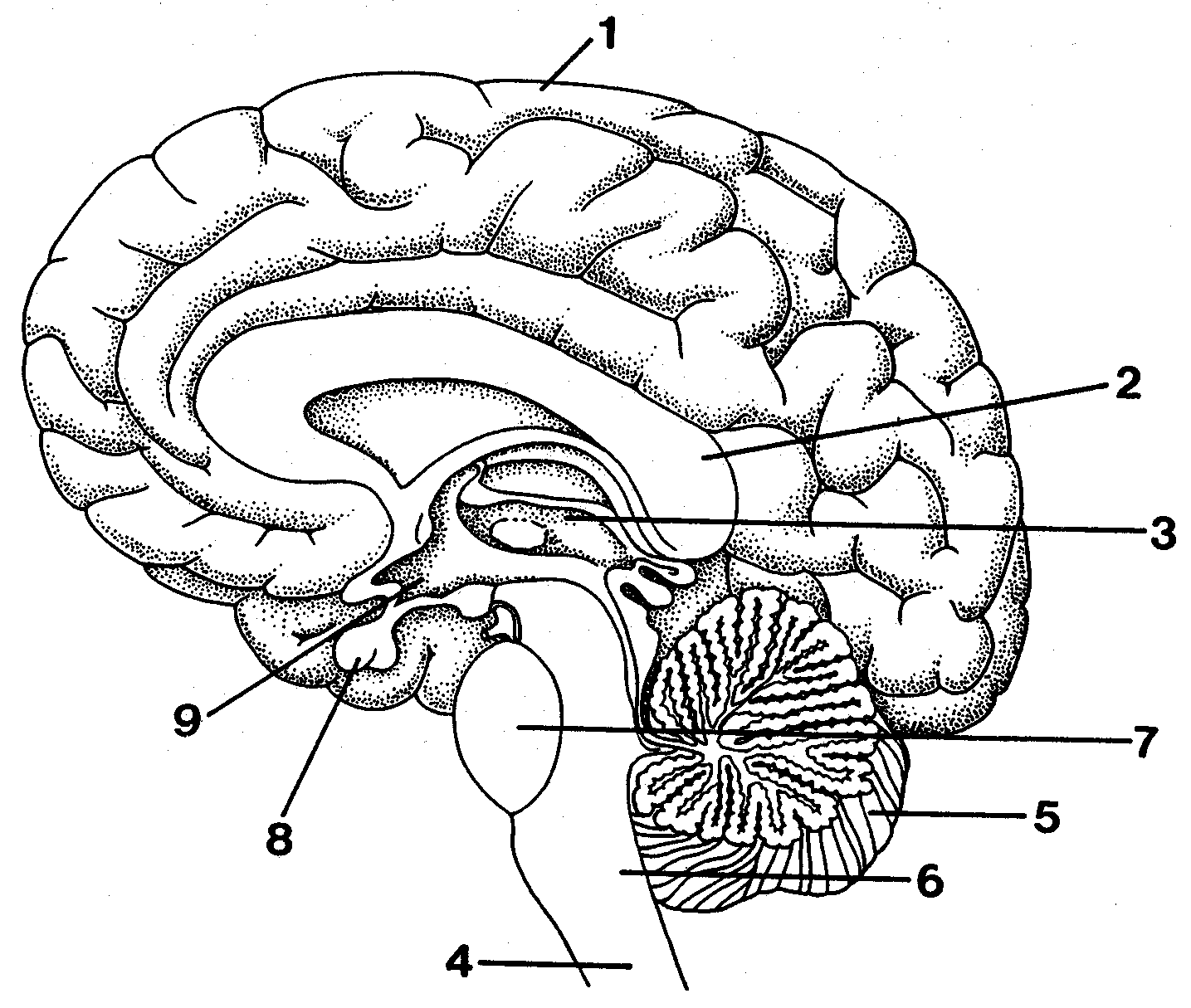 Brain Lobes: Fill in a bullet point description of what each lobe does. 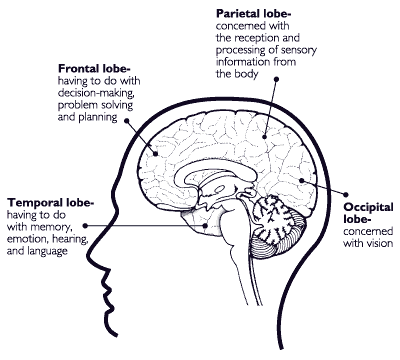 #NameWhat is it in charge of?Picture/SymbolCerebrumComplete Lobe Descriptions on Next PageBLANK